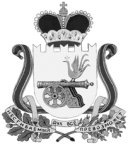 ВЯЗЕМСКИЙ РАЙОННЫЙ СОВЕТ ДЕПУТАТОВРЕШЕНИЕот 30.12.2020  № 80Об утверждении перечня  имущества, передаваемого в собственность Вяземского городского поселения Вяземского района Смоленской областиРассмотрев предоставленный комитетом имущественных отношений Администрации муниципального образования «Вяземский район» Смоленской области перечень, в соответствии с Положением о порядке управления и распоряжения муниципальным имуществом муниципального образования «Вяземский район» Смоленской области, утвержденным решением Вяземского районного Совета депутатов от 22.08.2006 № 95 (в редакции решений Вяземского районного  Совета депутатов: от 27.05.2009 № 20, от 26.06.2013 № 24, от 23.08.2017 № 120),  руководствуясь  Уставом муниципального образования «Вяземский район» Смоленской области, Вяземский районный Совет депутатовРЕШИЛ:Утвердить перечень имущества, передаваемого в муниципальную собственность Вяземского городского поселения Вяземского  района Смоленской области из муниципальной собственности муниципального образования «Вяземский район» Смоленской области (приложение № 1).Председатель Вяземского районного Совета депутатов					                             В.М. Никулин